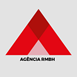 AGÊNCIA DE DESENVOLVIMENTO DA REGIÃO METROPOLITANA DE BELO HORIZONTEDiretoria de Regulação MetropolitanaGerência de Apoio à Ordenação TerritorialREQUERIMENTO DE ANUÊNCIA PRÉVIA  METROPOLITANAREQUERIMENTO DE ANUÊNCIA PRÉVIA  METROPOLITANAMODALIDADE:         [   ] LOTEAMENTO         [   ] LOTEAMENTO DE ACESSO CONTROLADO[   ] ALTERAÇÃO DE LOTEAMENTODADOS DO PROCESSO MUNICIPALNº do processo na Prefeitura:Data de protocolo na Prefeitura:Órgão/responsável: DADOS DO PROPRIETÁRIO/INTERESSADODADOS DO PROPRIETÁRIO/INTERESSADONome/ Razão Social (proprietário):Nome/ Razão Social (proprietário):CPF/CNPJ:E-mail:Nome/ Razão Social (interessado):Nome/ Razão Social (interessado):CPF/CNPJ:E-mail:DADOS DO EMPREENDIMENTODADOS DO EMPREENDIMENTOLocal/Nome do empreendimento:Local/Nome do empreendimento:Matrícula do imóvel:Área total da gleba:Município:Coordenadas:Zoneamento Municipal:Usos pretendidos:Responsável Técnico:E-mail:Documento de Arrecadação Estadual (DAE)Número:Documento de Arrecadação Estadual (DAE)Valor:INFORMAÇÕES GERAISA contagem do prazo prevista em Decreto terá início no recebimento do protocolo do processo na Agência RMBH, caso a solicitação esteja instruída com todos os documentos e projetos exigidos, em especial o Documento de Arrecadação Estadual quitado. Caso sejam identificadas pendências na análise, o interessado terá o prazo de 120 (cento e vinte) dias para providenciar o saneamento, a contar da data do recebimento, sob pena de arquivamento do processo. O interessado poderá requerer dilatação de prazo de resposta à Agência RMBH, justificadamente.Vencido o prazo para resposta do interessado à Agência RMBH, sem apresentação de pedido de dilação de prazo, o processo será arquivado, devendo o interessado realizar nova solicitação por meio da apresentação da documentação exigida e do comprovante de novo pagamento da taxa de emissão de anuência prévia.Após a abertura do processo, o cumprimento de pendências documentais e técnicas, apontadas no exame para emissão da Anuência Metropolitana, poderá ser apresentado diretamente pelo interessado.Ao encaminhar novamente a documentação para análise da Agência RMBH, os itens indicados no ofício de pendências devem estar devidamente justificados em ofício de encaminhamento ou em documento emitido pelo Responsável Técnico do projeto.DOCUMENTAÇÃO NECESSÁRIAAlém do preenchimento deste formulário é necessário anexar as cópias dos seguintes documentos:DOCUMENTOS ESSENCIAIS OBS: Todos os documentos exigidos deverão ser entregues no formato PDF, a delimitação da gleba em formato KML, e os projetos entregues nos formatos PDF e DWG, devendo estes estarem compactados em formato ZIP.Declaração de Conformidade Urbanística Diretriz (Municipal e Metropolita ou Conjunta)Matrícula Atualizada do imóvelDocumento de Identidade do Proprietário (RG ou Contrato Social)Documento de Responsabilidade Técnica (ART / RRT)Boleto e Comprovante de pagamento do DAEDelimitação  da Gleba (formato KML)Atestado de viabilidade para fornecimento de água/esgotoAtestado de viabilidade para fornecimento de energia elétricaLevantamento PlanialtimetricoProjeto Urbanístico (PDF)Projeto Urbanístico (DWG)Projeto Urbanístico com IsodeclividadeMemorial Descritivo do Projeto UrbanísticoProjeto GeométricoMemorial Descritivo do Projeto GeométricoProjeto de DrenagemAlém dos documentos Essenciais, poderão ser anexados documentos Complementares ao processo.  DOCUMENTOS COMPLEMENTARESOBS: Todos os documentos exigidos deverão ser entregues no formato PDF, a delimitação da gleba em formato KML, e os projetos entregues nos formatos PDF e DWG, devendo estes estarem compactados em formato ZIP.ProcuraçãoParecer MunicipalParecer DEER/DNITCertidão de PertencimentoLaudo Geológico/GeotécnicoOutros Documentos